AdministratorRev. William O’Donnell, C.PP.S  Pastor EmeritusRev. Joseph D. McNulty Parochial Vicar Rev. Benjamin Jimenez, SJ  Permanent Deacons       Deacon Chris DePentiPastoral Associate Bob Duda  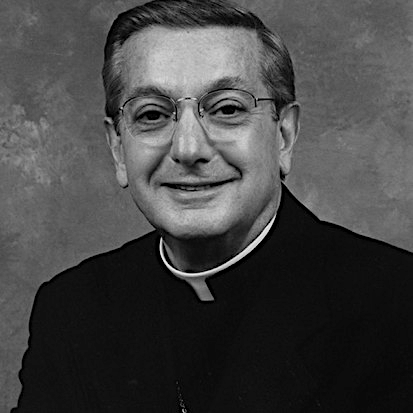     Parish Life Coordinator and     Program Administrator-         Disability Ministries	       Coordinator of Religious EducationKathleen UlintzCoordinator of Special Religious EducationTerry HoganOffice ManagerDoris EverettsMass Schedule Weekday:Monday thru Friday: 5:30 PM(Civic holidays at 10 AM)Weekend:Saturday: 4:15 PM*Sunday: 8:30 AM* and 11 AM**Interpreted for the DeafConfessionSaturday: 3:30-4 PM or by appointmentTwenty-sixth Sunday in Ordinary TimeWe gather together today to listen to God’s word and to share in the Eucharist. In today’s first reading we hear the story of two of Moses’s friends, Eldad and Medad, who missed the gathering when the LORD bestowed the spirit of prophesy on all the elders. Yet the spirit of the Lord came to rest on them as well. Let us keep in mind all those who are not with us today, for whatever reason, and pray that the Holy Spirit may bear fruit in them as well as all of us. Mass Intentions for the Week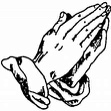 Saturday, Sept. 25th- 4:15 PM  	  †  Bob BencicFr. Joe McNultySunday, Sept. 26th- 8:30 AM         	† Mary Lou IrizarryFr. Ben Jimenez, SJ                                          																																		Sunday, Sept. 26th- 11 AM																																																													† Robin Zarembski Fr. Bill O’Donnell, C.PP.S Monday, Sept. 27th- 5:30 PM 		† Ralph Gurney   Tuesday, Sept. 28th- 5:30 PM            † Bishop Anthony PillaWednesday, Sept. 29th- 5:30 PM	† Robert and   Rosemary MoonThursday, Sept. 30th- 5:30 PM  		 † Janet HansonFriday, Oct. 1st- 5:30 PM	† Jennie WeyburneSaturday, Oct. 2nd- 4:15 PM  	  † Jeffrey RawlingsFr. Bill O’Donnell, C.PP.SSunday, Oct. 3rd- 8:30 AM         	† James EllsworthFr. Joe McNulty																																		Sunday, Oct. 3rd- 11 AM																																																								    					† Robin Zarembski Fr. Ben Jimenez, SJ           																																														                   Loving God,    For all who feel on the margins,    but who are at the center of your heart,    we ask you to open our hearts.    Help us to become a church and a nation where:All lives have dignity,All people are lovedAnd all are welcome.                                            Amen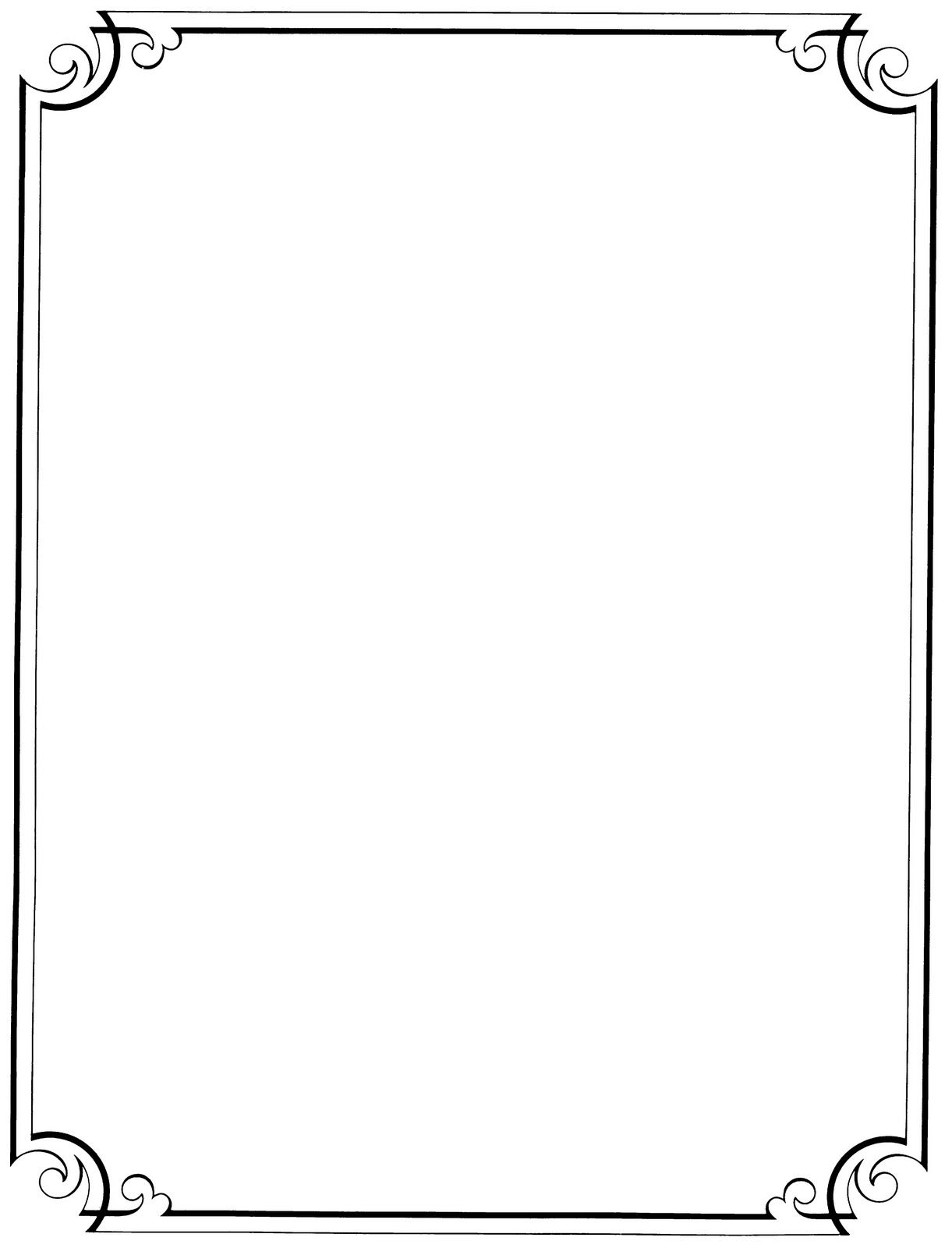 Pray the RosaryWe invite you to join us every weeknight (Monday thru Friday) at 7 PM in the church as we recite the rosary.  If you are unable to join us in person, we encourage you to join us on livestream.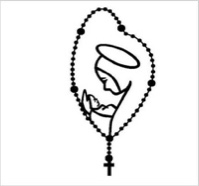 If you would like to lead us in the rosary, please contact the parish office for more information. This special, annual collection is taken to provide grants to Catholic organizations that share the experience of faith, worship and witness through social media sites, podcasts, television, radio and print media. Your generosity facilitates the communication of the gospel message. Please use the envelope in this week’s bulletin for this annual collection and place your donation in the collection basket the weekend of October 2nd and 3rd. 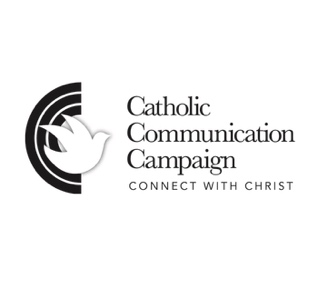 Love without Measure…This past week we lost in death a member of our local church whose life we honor and now whose memory we cherish. Bishop Anthony Pilla, a son of Little Italy, a priest of our own local church, and the first local priest to serve as the Bishop of Cleveland died on Tuesday in his home at the age of 88. Bishop Pilla served as our bishop for over 25 year. Bishop Pilla had retired as Bishop in 2006. His tenure as Bishop was not an easy journey and he was called to face painful issues in the church that had been ignored for years .Of course, I am referring to the sexual abuse crisis,  and in the case of our diocese, there was also some difficult financial mismanagement that had to be acknowledged and fixed. These issues were painful to face, and Bishop Pilla carried many heavy burdens and he had to take responsibility as the bishop for the way in which so many were victimized and abused, especially children and young people. Although these issued received so much media coverage, they are not the full story as we remember and give thanks for Bishop Pilla’s life. One chapter of a book is not the whole story. Faith, fidelity, kindness, generosity, service, courage, vision, and mercy are only a few of the qualities I think of when I remember the Bishop’s life. Bishop Pilla’s funeral will be held at the Cathedral of Saint John the Evangelist on Tuesday, September 28. It will be live streamed. May our brother, priest and bishop rest in peace and may all the souls of the faithful departed rest in peace. Over 70 members of our community travelled last Sunday to Sorrowful Mother Shrine for a retreat day led by Father Joe Nassal. I found it a grace filled day that I hope will enrich our parish as we look forward and plan for our future.  Father Joe Nassal reminded us that we find our identity and mission at the table of the Eucharist as we continue to find ways to be of service to those on the margins. Much to ponder, pray about and share as we go forward as a church family united in faith and mission. Many thanks to all who helped make this day possible.I am happy that our new school year of religion has begun on Monday afternoon. I am grateful to the teachers, staff, students, and families for their commitment to this journey of faith formation for this school year. Let us pray for all involved and especially for our children. The RCIA has begun as well. There is no time that is too late to begin this journey. We meet Wednesday evening at 7 PM in the rectory. All are welcome!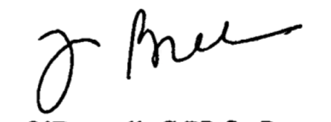 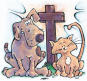 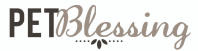 A “Blessing of Pets” will take place next Sunday afternoon, Oct. 3rd, at 1 o’clock on the front lawn of the church (or in church in case of rain). The blessing of pets is a tradition imploring Saint Francis of Assisi to watch over and guard our pets. His feast day is Oct. 4th. Volleyball Sign-UpSeveral inviduals have come forward with an interest of forming a St. Augustince Church volleyball leauge. These individuals are looking for you to join their team whether or not you have experience. If you would like to register or are interested in receiving more information, please complete the registration form on the parish website (StAugustineCleveland.org) or call the parish office at (216) 781-5530. Say It in SignInterested in learning the basics of Sign Language?Join us for this FREE 8–week course on the basics of Sign Language!  No experience is necessary. This 8-week course will be held on Tuesdays from September 28 through November 16, 2021 from 6 PM to 7 PM in the Deaf Center. The class size is limited and only a few available spaces remain- please be sure to register on the parish website or by calling Bob Duda at (216) 781-5530.Cleveland Catholic Deaf CenterCelebrates 75 YearsThe Cleveland Catholic Deaf Center (CCDC) invites you to their 75th Anniversary on Sunday, October 17, 2021. The celebration will begin with an 11 AM mass followed by a luncheon in the Deaf Center and Walsh Hall. The cost for the luncheon will be $10 for CCDC members and $15 for non-members. To RSVP or for more information please contact CCDC at (216) 370-7722 or the parish office. St. Augustine Elementary School ReunionIn 1964 St. Augustine Elementary School closed but the friendships that were formed could not be silenced. Our annual all class reunion will be held on Sunday, October 10, 2021 beginning with Mass at 11 AM followed by lunch in Walsh Hall. To RSVP or for more information please call the Parish Office at (216) 781-5530. Drivers NeededEvery week we have individuals who would love to come to Mass or a parish function but are unable to participate due to lack of transportation. Christine, our Coordinator of Transportation, is in need of persons willing to drive our brothers and sisters in faith. If this is a ministry that may be of interest to you, please contact Christine at (216) 781-5530Snow RemovalIn preparation for the approaching winter months, we are searching for a reputable individual or company that will be responsible for snow removal. If you or someone you know does snow removal, please contact the parish office at (216) 781-5530.  UltreyaCursillistas will gather for Ultreya on Saturday, October 9th at 10 AM in Walsh Hall. Cursillistas are invited to gather, pray, and share personal stories about living a life in God's Grace on the second Saturday of every month.  St. Augustine SeniorsWill gather on Thursday, October 14th at 12 Noon in Walsh Hall. We will have a special presentation on the history of Tremont. We encourage the use of masks while not seated. Thank you for your understanding. For more information, please contact the parish office at (216) 781-5530.Stewardship of TreasureWe are deeply grateful for your generosity in your weekly contribution to St. Augustine Parish. Your kindness and support enable us to provide for the needs of our parish and community. The collection for the weekend of September 19, 2021 was $1,178.25. Thank You.Blanket Sunday Coming SoonThe weekend of October 9th and 10th marks the 35th Annual Blanket Sunday collection to aid the poor. The collection is sponsored by the Diocesan St. Vincent de Paul Society. Help us “blanket” neighbors in warmth and compassion by donating securely online at www.svdpcle.org or mail your check payable to: St. Vincent de Paul Society Blanket Sunday 1404 East 9th Street3rd Floor, Cleveland, OH 44114Parish School of Religion (PSR)/CCDIf you have not registered your child(ren) for the 2021-2022 school year,  please do so by either calling the parish office, emailing Kathleen Ulintz at Staugustinepsr@yahoo.com or by doing so on the parish website, www.staugustinecleveland.org/psr. Our program will continue this Monday, September 27, 2021 at 5:30 PM. RCIA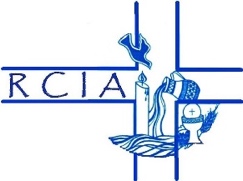  Our RCIA (Rite of Christian Initiation of Adults) program will begin again in September and runs through May, with our celebration of Initiation at the Easter Vigil Mass. The RCIA is a process, not a program. It is designed for adults wishing to learn more about the Catholic faith. If you or someone you know desires to become a fully initiated Catholic, receiving the sacraments of Baptism, First Communion and Confirmation, please join us on Wednesday, September 29th from 7 PM to 8 PM in the rectory or contact the parish office at (216) 781-5530 for further information. Family PerspectiveThe words in today’s gospel, “Whoever gives a cup of water in the name of Christ will not lose their reward” hits us at home. As parents we gain our “reward” when we bring water to a frightened child in the middle of the night, or Kool Aid to parched five-year olds, or hold ice chips to the fevered lips of a spouse. It is that simple and that sacred. In our homes we give until it hurts “in the name of Christ.’Beatitudes- Special Religious EducationSt. Augustine Church, in partnership with Catholic Charities Disability Ministries,  offers “The Beatitudes” for children with disabilities. This special religious education program helps prepare children with disabilities for the sacraments and other aspects of faith formation. Instruction is tailored to each individual and their strengths, in order to help them express their love of God and come to a better understanding of their faith. Beatitudes will begin in September. For more information, please contact Terry Hogan at thogan@ccdocle.org or call (216) 781-5530 ext. 29.On the Lighter SideWhile away from home in college I wrote a letter to my dad. It said: "No mon, no fun, your son." He wrote back saying: "Too bad, so sad, your dad."Calendar WinnersSept 20,  2021	Joe Vetalice																																																					                              #21067Sept 21, 2021	Karen Delia	   #21082Sept 22, 2021	John Alton	   #21062Sept 23, 2021	Bill Revelt	       #21179Sept 24, 2021	Joyce Needham	       #21052Sept 25, 2021	Calin Milicia		       #21041Sept 26, 2021	Bob Cassidy	       #21205Inspiration for the WeekWho are the little ones? They are the many and varied faces of people who see hop in Jesus’ message about the Kingdom of God. They have come to believe that there is a different world to be had: a place where everyone has a home, all have an equal opportunity to share in God’s bountiful gifts and blessings, where justice reigns, truth presides, and peace fills hearts. The little ones are those who may have left their former views behind, perhaps even their former lives to follow Jesus and believe in the Beatitudes as God’s world vision. They are the poor, the marginalized, the women and men at the well, the Zacchaeus’ looking for Jesus from a tree, the blind who want to see, and the lame who want to walk. They are the lepers who have been told that they are unclean, and the ones who have learned that suffering and death are nothing to fear. These are all of the little ones. Jesus gathers and protects them as a shepherd guards his sheep. Whoever causes one of these little ones to sin deserves the greatest wrath. Be more concerned about what people are doing than where they came from. Observances for the WeekSept 27   Memorial of St. Vincent de Paul Sept 28	Optional Memorial of St. Wenceslaus      Optional Memorial of St. Lawrence Ruiz and CompanionsSept 29 	Feast of Ss. Michael, Gabriel, and Raphael Sept 30	Memorial of St. JeromeOct 01     Memorial of St. Thérèse of the Child JesusOct 02 		Memorial of the Holy Guardian Angels   LivestreamOur streams can be viewed live on the parish website Facebook Page and YouTube Channel. Our streams will be live for the  Saturday 4:15 PM Mass, the 11 AM Mass on Sunday, and the weekday Rosary.A  live audio feed will be available for the Saturday 4:15 PM Mass and the 11 AM Sunday Mass, and the praying of the Rosary. To access the audio feed, please call (216) 270-6331 prior to mass and enter the code 2020 when prompted.Stewardship Reflection“Anyone who gives you a cup of water to drink because you belong to Christ, amen, I say to you, will surely not lose his reward.” MARK 9:41We are made in God’s image and likeness. We tend to forget this. When you look at others, do you see the face of Jesus in them? When others look at you, do they see the face of Jesus in you? When we realize that all lives matter to God, then gratitude and generously become easier. Why? Because that’s the way we are made! We are one Body of Christ; when one of us is hurting, all of us feel the pain.  Sunday ThoughtIn today’s Gospel, passage from St. Mark Jesus speaks some of the most dramatic words we will find in scripture. If your foot, your eye, or even your hand causes you to sin, then you are to cut it off. Jesus is commanding us that if we wish to be His follower, we cannot tolerate sin of any kind in our lives. Now part and parcel with this command comes a prohibition against tolerating situations that can lead us into sin. We call these situations “occasions of sin.” We all think we are different when it comes to resisting sin. When we play with fire, reason tells us that there is a good chance of being burnt. Sin by its very nature is a lie. In sinful situations, things are never what they seem. We need to rely upon our past experience with sin to remind us that we are never as strong as we think we are. Person, places and things that have been an occasion of sin in the past will most likely be so in the present also. Yet continually we go back to these dangerous situations, telling ourselves that we are now stronger or smarter. Then it happens. Temptation overwhelms us and we sin. Jesus calls us to break the pattern. Humbly admit that once fallen, I most likely can fall again. With God’s help and only with His help will we make progress in holiness. Rooting out the causes of sin will be painful, but it is a necessary part of following Jesus Christ. Events of the ParishMonday:	Mass: 5:30 PM                      PSR/CCD: 5:30 PM                   Rosary: 7 PM (Church)	AA Meeting: 7:30 PM (Mylott Hall)Tuesday: AA Meeting: 9:30 AM (Walsh Hall)	Buckeye Deaf Seniors: 11 AM (Deaf Center)       		Mass: 5:30 PM	Sign Language Class: 6 PM (Deaf Center)    Rosary: 7 PM (Church)	AA Meeting: 7:30 PM (Mylott Hall)	Wednesday:		AA Meeting 11 AM (Deaf Center)													  LINKS: 3 PM 															 	Mass: 5:30 PM 		     AA Meeting: 6 PM (Mylott Hall)																		Signing Choir Practice: 6:30 PM (Walsh)																 RCIA: 7 PM (Rectory)															 Rosary: 7 PM (Church)Thursday:	 Mass: 5:30 PM                     Boy Scouts: 6:30 PM (Second Floor)	   Rosary: 7 PM (Church)	   AA Meeting: 7 PM (Mylott Hall)Friday:  LINKS: 3 PM                Mass: 5:30 PM                Rosary: 7 PM (Church)                AA Meeting: 7:30 PM (Mylott Hall)Saturday: Mass: 4:15 PM Sunday: Mass: 8:30 AM and 11 AM                Blessing of Pets: 1 PM (Church Lawn)Did Jesus Mean that We Self-Mutilate!!??Our hands become instruments of sin according to what we touch and how we touch, in lust or greed or violence. Our feet are used for sin according to the places we have them take us. Our eyes become doorways for sins according to what we choose to look at or refuse to look at. However, it is important to understand that, in these passages about "plucking out an eye or cutting off a hand," Jesus is not speaking literally. We have more sins than we have bodily parts. Besides, even if all offending parts were removed, our hearts and minds -- the source of all sins-- would still be intact. Hence, these sayings are actually about our attitudes, dispositions, and inclinations. Jesus is inviting us to integrate our bodies into our following of Christ, so that our hands become instruments of compassion, healing and comfort, our feet help us to bring the Gospel to the world, and our eyes learn to see the truth, goodness and beauty all around us. By these startling words about self-mutilation, Jesus also means that we must cut out of our lives all practices that keep us away from God, and retain only those habits that draw us closer to God. Jesus is setting before all his disciples the one supreme goal in life that is worth any sacrifice. That goal is God Himself and His will for our lives, which alone leads us to everlasting peace and happiness. Just as a doctor might remove a limb or some part of the body in order to preserve the life of the whole body, so we must be ready to part with anything which causes us to sin and which leads us or others to spiritual death. Billy Graham has a fantastic way of summing up this Gospel message by concluding his Crusades with a final challenge: "Decide! Cut away anything that prevents you from a radical decision for Jesus Christ! Decide for Christ!"H: Homilist It’s Downhill from First Grade, Kid…"If your hand causes you to sin, cut it off." Mark 9: 38- 43, 45, 47-48In an episode of the daily comic strip ‘For Better or For Worse’ by Lynn Johnston [October 14, 2017], six-year-old Lizzy has had a bad day at school, and she confides to her father: ¦ Daddy - why don't some kids get along with other kids? Sometimes, when you think someone's your friend, they're really not. Some kids do mean things for no reason. Kids fight over dumb stuff. They pick on each other. They don't share - an' they say things about other kids that aren't true. "I can't wait till I'm grown up . . grown-ups don't do things like that to each other." Lizzy turns to walk away, leaving her dad with a stunned, sad expression on his face that says, Oh, Lizzy, if you only knew what grown-ups do . . . Jesus challenges all of us adults to consider the values and faith we are modeling for our "little ones": what our public policies, our social and cultural institutions, our political and religious rhetoric reveal about the world we are building that we are handing on to them. The great responsibility of our baptisms is to show our children the purpose that our faith gives to our lives, to help those alienated from God re-connect with their sacred, to reveal the love and mercy of God to those who do not know God. To teach with conviction without judgment, to guide by example rather than by dogma, to inspire by generosity instead of sermons is to transform our world one generation at a time, to establish the reign of God one stone upon another. Parish Registration – Welcome new members! Please register by calling the parish office. Parishioners who are moving are asked to contact the office to update their informationBaptism – Baptisms may be scheduled at any time. Please call the parish office to make baptismal arrangements. Funerals – Please call the parish office to schedule funerals prior to publishing any information.Matrimony – Call the parish office to meet with a priest. Diocesan regulations require a minimum of 6 months preparation time. Care of the Sick – Notify the parish office of those who are hospitalized or homebound. Arrangements can be made for pastoral visits, the Sacrament of the Anointing or the Sick. We can also bring Holy Communion to the homebound. September 25th and 26thSeptember 25th and 26thSeptember 25th and 26thSeptember 25th and 26thSaturday4:15 PMSunday8:30 AMSunday11 AMPriestDeaconFr. Joe McNulty (H)Fr. Ben Jimenez, SJ (H)Fr. Bill O’Donnell, C.PP.S (H)LectorsRick TothPeggy Gerovac Karen Halupnik Alana OrtizExtraordinary Ministers of  the Blessed SacramentMigdalia WhiteDebbie SollarsJeanine RawlingsOctober 2nd and 3rdOctober 2nd and 3rdOctober 2nd and 3rdOctober 2nd and 3rdSaturday4:15 PMSunday8:30 AMSunday11 AMPriestDeaconFr. Bill O’Donnell, C.PP.S (H) Fr. Joe McNulty (H)Fr. Ben Jimenez, SJ (H)LectorsMichelle RiveraBob DudaColleen CassidyJohn KowalchikExtraordinary Ministers of the Blessed Sacrament Helen BencicPat AbrahamMarissa Rivera  Molly Cassidy    